附件 1第二届信息与计算机科学系教师教学创新大赛系内选拔赛申报书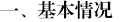 注：  按照教育部颁布的《普通高等学校本科专业目录（2020  年版）》的学科门类填写：  哲学－ 01，  经济学－02，  法学－03，  教育学－04，  文学－05，  历史学－06，  理学－07，  工学－08，  农学 －09，医学－10，管理学－12，艺术学－13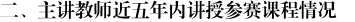 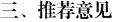 主讲教师姓名性别出生年月照        片主讲教师职称职务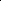 学历照        片主讲教师民族政治面貌学位照        片主讲教师工作单位照        片主讲教师Email手机团队教师姓名性别出生年月职称学历/学位工作单位工作单位工作单位在参赛课程中承担的教学任务在参赛课程中承担的教学任务团队教师团队教师团队教师参赛课程情况课程名称课程类型课程类型参赛课程情况开课年级学科门类学科门类教  学  情  况（个人或团队近 5 年参赛课程开展情况，  承担学校本科生教学任务、开展教学研 究、获得教学奖励等方面的情况）。（个人或团队近 5 年参赛课程开展情况，  承担学校本科生教学任务、开展教学研 究、获得教学奖励等方面的情况）。（个人或团队近 5 年参赛课程开展情况，  承担学校本科生教学任务、开展教学研 究、获得教学奖励等方面的情况）。（个人或团队近 5 年参赛课程开展情况，  承担学校本科生教学任务、开展教学研 究、获得教学奖励等方面的情况）。（个人或团队近 5 年参赛课程开展情况，  承担学校本科生教学任务、开展教学研 究、获得教学奖励等方面的情况）。（个人或团队近 5 年参赛课程开展情况，  承担学校本科生教学任务、开展教学研 究、获得教学奖励等方面的情况）。（个人或团队近 5 年参赛课程开展情况，  承担学校本科生教学任务、开展教学研 究、获得教学奖励等方面的情况）。（个人或团队近 5 年参赛课程开展情况，  承担学校本科生教学任务、开展教学研 究、获得教学奖励等方面的情况）。（个人或团队近 5 年参赛课程开展情况，  承担学校本科生教学任务、开展教学研 究、获得教学奖励等方面的情况）。（个人或团队近 5 年参赛课程开展情况，  承担学校本科生教学任务、开展教学研 究、获得教学奖励等方面的情况）。序号授课学期起止日期授课学时授课对象班级人数教学单位意见（盖章）                         年   月   日教学单位政治审查意见   该课程内容及上传的申报材料思想导向正确。主讲教师及团队教师成员不存在师德师风、学术不端等问题，  遵纪守法， 无违法违纪行为，五年内未出现过教学事故。（盖章）年   月   日